西安科技大学院处函件关于举办我校第二届“米兰设计周—中国高校设计学科师生优秀作品展”校内选拔赛的通知各学院、各有关单位：“米兰设计周—中国高校设计学科师生优秀作品展”作为受到政府和高校支持关注的具有突破性和建设性的重要展示交流项目，组委会将以其高规格、高品质的展览内容和交流形式带动高校设计创新实践，本着以赛促教、教赛展联动的指导思想，推动我国艺术设计高等教育人才培养体制的创新，促进教育创新与学科发展。现举行我校第二届“米兰设计周—中国高校设计学科师生优秀作品展”校内选拔赛。现将活动有关事项通知如下：一、组织机构本次比赛由西安科技大学教务处主办，艺术学院承办。二、参赛人员西安科技大学全体在校生。三、参赛类别与作品类别1.特邀赛场：①文创产品设计专项赛②高校AIGC创作创新应用竞赛 ③UI/UE设计主题竞赛2.命题赛场：①红色文创；②乡村振兴；③城市形象；④国际教育；⑤主题形象等。 每年组委会发布命题赛场限定主题，接受地方政府、企事业单位的各类设计命题，按照命题要求设计创作。3.非命题赛场： 不限定主题的任何个人设计创作类作品均可。（1）作品创作类① 视觉传达类     ⑥ 工艺美术类② 产品设计类     ⑦ 传统美术类③ 环境空间类     ⑧ UI设计类④ 时尚设计类     ⑨ 虚拟IP设计类⑤ 数字媒体类     ⑩ 数字摄影类（2）学术论文类：① 设计理论研究② 设计教育实践③ 设计前沿探索四、作品征集与评选1.2023年10月-2024年3月提交参赛作品。2.提交校赛作品须通过组委会指定的网上(www.milan-aap.org.cn）报名渠道进行在线报名及作品提交，（具体报名方式请进入官网查找）。3.在以往的A类（例如：“华灿奖”、“大广赛”、“蓝桥杯”等）中获得校级以上奖项的作品不可参加此次比赛。五、作品提交模板1. 作品创作类图片、视频类展示模板（点击下载：https://milan-aap.org.cn/cms/index.php?c=download&id=1090&_noCache=0.1700808421，内涵pdf/psd两个版本供选择）图片类海报：将作品文件包含平面图、效果图及设计说明等编排在单幅A3大小内、竖式、300dpi、JPG、RGB\CMYK。视频类海报：截取不少于5个作品画面进行排版，A3幅面、竖式、300dpi、JPG、RGB\CMYK。2. 论文类论文模板（点击下载：https://milan-aap.org.cn/cms/index.php?c=download&id=1091&_noCache=0.1700806543）请根据论文模板中的要求排版，以word或pdf文件的形式上传。正文不少于8000字符。六、参赛须知（1）作品内容：不得包含违反中华人民共和国法律法规的内容，不得包含涉及与性别、宗教相关的任何歧视性内容，不得侵犯他人隐私，由此引起的相关法律后果均由参赛者个人（团队）承担；严禁抄袭，一经发现立即取消参赛资格将收回获奖证书（奖金）；如作品产生版权纠纷，一切后果由参赛者个人（团队）承担。 （2）提交必要文件：作品信息表（在线填写准确信息、承诺书和版权声明同意书等自动生成）、作品创作文件（参赛作品）、作品展示海报（进入“下载专区”下载海报模板，将作品说明、平面图、效果图等进行编排而成）。（3）作品上不允许出现学校、作者姓名及其他赛事标识等，一经发现将很可能影响作品评分。 （4）组委会不退还参赛作品，请投稿人妥善保管。 （5）作品允许结合设计内容和呈现形式参加本赛的多个类别，并按每个参评类别分别提交作品和参赛费即可。（6）作品提交后，不得修改作者、指导老师等信息，请提交前仔细核对信息。 （7）作者数量：作品创作类作者不超过3人（视频类动态作品作者不超过5人），学术论文类作者不超过3人，指导教师不超过2人。（参赛获奖信息将按上传系统的排序制作证书，原则上不接受获奖信息调整。）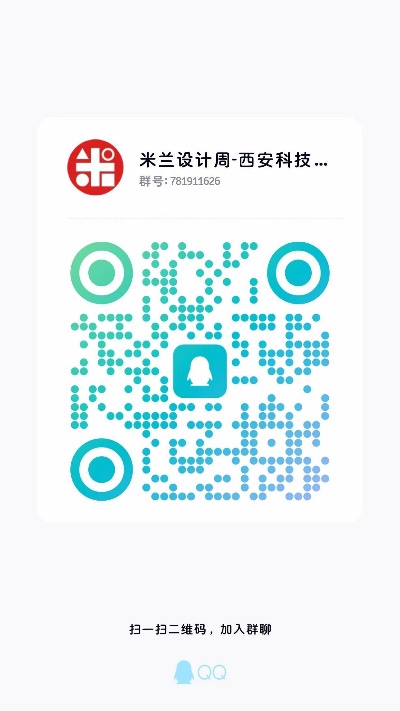 七、联系方式王梓童（学生）：15229349976李欣玥（学生）：15829628916参赛QQ群：781911626八、获奖比例本次校内选拔赛设一等奖、二等奖、三等奖若干项，各奖项数目根据参赛人数、团队及作品成绩综合确定，获奖者颁发荣誉证书。九、附件附件一：参赛作品品类以及文件要求教务处艺术学院2023年12月8日附件一：参赛作品品类以及文件要求一、特邀赛场：（一）文创产品设计专项赛（1）、“阳明文创” 创意设计大赛1）、创作者可自由选择产品类别，结合“阳明心学”的思想内涵和语义，展开文创产品的创作。①作品文件：提交完整设计方案。单幅作品须A3幅面、300dpi、JPG、RGB或CMYK，不超过3张，若为系列作品可提交不超过6件（合并为3个文件上传）；② 展示海报：1张，海报模板在赛事官网系统中下载，并将作品名称、效果图、细节图、结构示意图、外观尺寸、材质材料分析图及三视图等编排至统一模板中。备注：创作团队人数不超过3人，指导老师不超过2人。2）、视觉传达类（海报、包装、插画等）。创作者可基于“阳明心学”为启发，以传播阳明文化为目标，展开二维平面设计的创作。① 作品文件：单幅作品须A3幅面、300dpi、JPG、RGB或CMYK，不超过3张，若为系列作品可提交不超过6件（合并为3个文件上传）；若另附动态呈现作品，须为GIF格式、不小于72dpi，节奏流畅不卡顿；② 展示海报：1张，海报模板在赛事官网系统中下载，并将作品编排至统一模板中。备注：创作团队人数不超过3人，指导老师不超过2人。3）、数字媒体类（动画、短视频、微电影等）。创作者可自由设计脚本，其创作旨在推动“阳明心学”的国际化传播。①视频文件：高清及以上分辨率，编码格式：H.264、mp4格式，时间长度控制在5分钟以内，不超过500M；②展示海报：海报模板在赛事官网系统中下载，并截取不少于5个作品画面进行排版至统一模板中。备注：创作团队人数不超过5人，指导老师不超过2人。（2）、非遗数字文创设计大赛1）、文创产品设计类①作品文件：提交完整设计方案。单幅作品须A3幅面、300dpi、JPG、RGB或CMYK，不超过3张，若为系列作品可提交不超过6件（合并为3个文件上传）；②展示海报：1张，海报模板在赛事官网系统中下载，并将作品名称、效果图、细节图、结构示意图、外观尺寸、材质材料分析图及三视图等编排至统一模板中。备注：创作团队人数不超过3人，指导老师不超过2人。2）、视觉传达类（海报、包装、插画等）①作品文件：单幅作品须A3幅面、300dpi、JPG、RGB或CMYK，不超过3张，若为系列作品可提交不超过6件（合并为3个文件上传）；若另附动态呈现作品，须为GIF格式、不小于72dpi，节奏流畅不卡顿；②展示海报：1张，海报模板在赛事官网系统中下载，并将作品编排至统一模板中。备注：创作团队人数不超过3人，指导老师不超过2人。3）、数字媒体类（动画、短视频、微电影、系列短剧等）①视频文件：高清及以上分辨率，编码格式：H.264、mp4格式，时间长度控制在5分钟以内，不超过500M（系列剧单集或合并的多集总长度不超过5分钟，文件大小不超过500M）；②展示海报：1张，海报模板在赛事官网系统中下载，并截取不少于5个作品画面进行排版至统一模板中。备注：创作团队人数不超过5人，指导老师不超过2人。4）、虚拟IP设计类（IP形象、表情包等）①作品文件：单幅作品须A3幅面、300dpi、JPG、RGB或CMYK，不超过3张，若为系列作品可提交不超过6件（合并为3个文件上传）；若动态呈现作品，须为GIF格式、不小于72dpi，节奏流畅不卡顿；②展示海报：1张，海报模板在赛事官网系统中下载，并将作品编排至统一模板中。备注：创作团队人数不超过3人，指导老师不超过2人。5）、音频设计类（非遗有声语言作品、广播剧、音频广告、非遗讲解有声读物等）①音频文件：作品音频格式为WAV音频文件，时长不超过5分钟。音频采样频率不小于44.1KHz，16Bit；②展示海报：1张，海报模板在赛事官网系统中下载，并截取不少于5个关于作品简介、工程文件、文本等进行排版至统一模板中。③说明：主旨：主旨：讲非遗、说非遗，通过声音讲述非遗故事，诉说民族情感，普及非遗文化。形态：非遗有声语言作品、广播剧、音频广告、非遗讲解有声读物或其他音频类专题形态，采用数字音频技术对人声、音乐、音效等元素进行丰富的声音形象塑造，阐释非遗内涵，普及非遗文化。选题：如涉及非遗民间文学类别，需在指定项目范围内进行创作。(指定选题：卓文君和司马相如的故事、望娘滩传说、禹的传说、蚕丝祖神传说、安安送米传说，利用以上民间文学元素进行当代创作）；备注：创作团队人数不超过3人，指导老师不超过2人。注意：以上所有类别作品须为非AI生成作品，如使用部分AI生成元素作为素材，须在设计说明中标注。（3）、二十四节气文化作品设计大赛   1）、作品征集分为五个类别：A. 文创实物类，包括：工艺品、玩具、文具、饰品、服装、餐食养生、智能设备等有形实物作品；B. 视觉传达（平面设计）类，包括：插画、漫画、海报、标识、产品包装、表情包等设计作品；C. 创意影像类，包括：动画作品、视频作品（长/短）、摄影图片等影像作品；D. 空间设计，包括：建筑艺术、雕塑、艺术装置、空间改造等艺术设计作品。E. 数字艺术类，包括：终端游戏作品、VR/AR特效、数字艺术、APP应用软件等数字作品。2）、作品规格要求：①作品文件：图片作品：单幅作品须A3幅面、300dpi、JPG、RGB或CMYK，不超过3张，若为系列作品可提交不超过6件（合并为3个文件上传）；分辨率不低于300dpi，尺寸不限；若另附动态呈现作品，须为GIF格式、不小于72dpi，节奏流畅不卡顿；单张图片不超过10M。视频作品：高清及以上分辨率，分辨率不低于1920*1080，编码格式：H.264、mp4格式，时间长度控制在5分钟以内，不超过500M；（不得自行设置水印或LOGO，画面比例自定，可以配字幕，但不得以任何形式出现个人信息）②展示海报： 1张，海报模板在赛事官网系统中下载，并将作品名称、效果图、细节图、结构示意图、外观尺寸、材质材料分析图及三视图等编排至统一模板中。视频类作品截取不少于5个作品画面进行排版至统一模板中。备注：实物作品尺寸及规格不限，工艺及材质不限，线上报名只提交实物作品的图片或视频。图片类作品，创作团队人数不超过3人，指导老师不超过2人；视频类作品，创作团队人数不超过5人，指导老师不超过2人。（二）、高校AIGC创作创新应用竞赛  AIGC专项赛场官网：https://aigc.milan-aap.org.cn/（三）、UI/UE设计主题竞赛米兰设计周高校设计展UI/UE设计主题竞赛官网：https://uiue.milan-aap.org.cn（1）、天猫淘宝海外  1、以“简单淘到宝，助力国货出海”为创作主题，完成海外新用户首购的创新界面设计。让身在海外的华人能够轻松在手机淘宝APP(简称“手淘”)完成首次购买（简称“首购”），买到心仪的国货好货；2、针对海外华人同胞，可选择某一个或者多个人群，深入挖掘人群特征和使用习惯，贴合用户痛点，满足新用户首购过程中真实的用户诉求，完成海外新用户首购的设计创新。期待打动人心的细节设计和突破传统的设计亮点；3、创作关键词：年轻、有趣、本地化、情感化。界面设计要求：1、作品文件：提交完整设计方案排版1-3张，单幅作品须A3幅面、300dpi、JPG、RGB或CMYK；若另附动态呈现作品，须为GIF格式、不小于72dpi，节奏流畅不卡顿。完整界面设计和交互效果，可在设计说明中附上可预览的「文件链接」或「二维码」，确保可以在线正常访问。2、展示海报：海报模板在赛事官网系统中下载，并将作品编排至统一模板中。1、作品原创，创意不限，风格不限，布局和呈现形式不限（平面、3D均可）；3、界面设计至少包含4张效果图，如：新人首页、新人弹层页、新人频道页面、新人商品详情页。其中首页包含深浅两种模式，其余界面根据自身方案需要进行展示，附加交互逻辑的示意图更佳；4、需包含完整清晰的参赛作品设计理念、创意说明阐述（200字以内）。车机主题皮肤：1、作品文件：提交完整设计方案排版1-3张，单幅作品须A3幅面、300dpi、JPG、RGB或CMYK；若另附动态呈现作品，须为GIF格式、不小于72dpi，节奏流畅不卡顿；2、展示海报：海报模板在赛事官网系统中下载，并将作品编排至统一模板中。（2）、UI中国1）、设计主题：车机主题皮肤①请以“个性、新时代”作为主题进行创作；设计方案具有创意性、独特性，设计风格和手法鲜明有趣，视觉感染力强，并且有生动的高识别度；②适合车机主题的使用场景，能够提升用户体验友好度。便于用户理解和操作，可利于传播及周边延伸设计；③符合车机主题的设计规范，适合车机主题的使用界面，作品完成度高，素材完整。要求：1、界面：数量不少于 2 个，需包含仪表盘、中控主界面，其他界面可作为加分项自行选择；2、图标：数量不少于 12 个，系统图标至少 5 个、其他图标自由选择；3、主题：积极向上，表意清晰，创意有趣，匹配车机调性，可用一段文字或视频描述设计风格和设计背景。界面设计：1、作品文件：提交完整设计方案排版1-3张，单幅作品须A3幅面、300dpi、JPG、RGB或CMYK；若另附动态呈现作品，须为GIF格式、不小于72dpi，节奏流畅不卡顿。完整界面设计和交互效果，可在设计说明中附上可预览的「文件链接」或「二维码」，确保可以在线正常访问。2、展示海报：海报模板在赛事官网系统中下载，并将作品编排至统一模板中。车机主题皮肤：1、作品文件：提交完整设计方案排版1-3张，单幅作品须A3幅面、300dpi、JPG、RGB或CMYK；若另附动态呈现作品，须为GIF格式、不小于72dpi，节奏流畅不卡顿；2、展示海报：海报模板在赛事官网系统中下载，并将作品编排至统一模板中。二、命题赛道：天空盒游戏设计：作品规格：（1）、角色原画（数字板绘）①作品文件：单幅画面限定A3大小、300dpi、JPG/GIF、RGB/CMYK；上传不超过3张，单个文件不超过10MB；②展示海报：将作品文件编排于单幅A3幅面、竖式、300dpi、JPG、RGB/CMYK，文件不超过10MB。③说明：参赛者需创作1个或以上角色设计作品（角色包含但不限于人物、生物、异形、机甲等）;在原画设计界面上，或提交页面的文字说明区，需要阐明该角色服装的公益主题设计依据，纯图无字难以通过评选。备注：创作团队人数不超过3人，指导老师不超过2人。（2）、数字建模（虚拟场景）①作品文件：单幅画面限定A3大小、300dpi、JPG/GIF、RGB/CMYK；上传不超过3张，单个文件不超过10MB；②展示海报：将作品文件编排于单幅A3幅面、竖式、300dpi、JPG、RGB\CMYK，文件不超过10MB。③说明：建议参赛者需使用3DMAX、Maya、SubstancePainter、Photoshop、ZBrush、八猴等工具，不限制其他工具。可创作角色或首饰道具，包括但不限于人物、生物、异形、机甲等，可适当增加其他元素（如：特效、武器、装备、坐骑、宠物、双生身体等），需要与赛题“公益主题”相关，如果创作物重点为首饰道具，也需要体现出公益特色，并至少有人物头部形象（不要求制作整个人体）；参赛作品总面数不得高于100,000三角面。贴图张数不做限制，单一贴图请使用4096或2048等常规尺寸。颜色贴图总尺寸不得超过8192 * 8192px；提交作品应包含对于作品世界观或人物的描述，1张角色或场景模型最终展示效果图；应包含若干张带有制作参数的展示说明图（如带有线框的面数图、贴图张数和大小等）；在场景建模作品界面上，或提交页面的文字说明区，需要阐明该场景模型的公益主题设计依据，纯图无字难以通过评选。备注：创作团队人数不超过3人，指导老师不超过2人。航空航天文化主题装置艺术设计：投稿时间：2023年11月17日-2024年1月31日作品规格 ：（1）作品要求：①作品文件：单幅画面限定A3大小、300dpi、JPG/GIF、RGB/CMYK；上传不超过3张，单个文件不超过10MB；②展示海报：1张，将作品文件编排于单幅A3幅面、竖式、300dpi、JPG、RGB/CMYK，文件不超过10MB。（2）作品说明：①作品需以“航空航天”为主题，体现出青年一代感恩奋进的青春本色，符合航空报国、航空强国的精神信念。作品应内涵深刻、造型优美、审美高雅、实施性强，并能体现主题的精神风貌。②作品需为原创设计，未曾参加其他相关比赛。作品需要考虑实际施工和安装的可行性，应便于落地实现，鼓励提交作品实物模型。（3）设计图纸要求：①平面图；②立面图（含尺寸和材料工艺说明）；③多方位效果图；④提交作品应包括设计图稿和创意理念说明两部分。备注：创作团队人数不超过3人，指导老师不超过2人。办公生活“坐”与“作”家具设计：投稿时间：2023年11月20日-2024年1月31日作品规格 ：一、作品要求：1. 作品文件：单幅画面限定A3大小、300dpi、JPG/GIF、RGB/CMYK；上传不超过3张，单个文件不超过10MB；2. 展示海报：1张，将作品文件编排于单幅A3幅面、竖式、300dpi、JPG、RGB/CMYK，文件不超过10MB。3. 创作素材（可选） ：震旦家具官网：www.aurora.com.cn/of/Activa灵动实验室VR展厅：www.qofo.net/vr/zhendan10/index.html备注：创作团队人数不超过3人，指导老师不超过2人。三、视觉传达：1. 海报、2. 标志、3. 品牌、4. 书籍、5. 包装、6. 插画、7. 字体、8. 其他类作品文件：单幅作品须A3、300dpi、JPG、RGB或CMYK，不超过3幅，若系列作品可提交不超过6件（合并为3个文件上传）。若另附动态呈现作品须GIF格式、不小于72dpi，节奏流畅不卡顿；展示海报：海报模板在系统中下载，并将作品编排至统一模板中。1张，A3大小、竖式、300dpi、JPG、RGB或CMYK。点击下载：https://milan-aap.org.cn/#/about?tab=2531* 以上单个文件图片限定10MB内，否则无法成功上传。四、产品设计：1. 交通工具、2. 智能设备、3. 居家产品、4. 文创产品、5. 工业制造、6. 其他类作品文件：提交完整设计方案。单幅作品须A3幅面、300dpi、JPG、RGB或CMYK，不超过3幅。展示海报：海报模板在系统中下载，并将作品名称、效果图、人机交互图、细节图、结构示意图、外观尺寸、材质材料分析图及三视图等编排至统一模板中。1张，A3大小、竖式、300dpi、JPG、RGB或CMYK。点击下载：https://milan-aap.org.cn/#/about?tab=2531* 以上单个文件图片限定10MB内，否则无法成功上传。五、环境空间：1. 建筑、2. 景观、3. 室内、4. 园林、5. 规划、6. 展示、7. 公共空间、8. 家具设计、9. 其他作品文件：提交全套设计方案展板。单幅画面须A3、300dpi、JPG、RGB或CMYK，不超过3幅，展板内容应包含作品名称、设计图、设计说明等。（若作品为环境设计类的漫游动画作品，按数字媒体类的要求提交，请选择数字媒体类参赛。）展示海报：海报模板在系统中下载，并将作品编排至统一模板中。1张，A3大小、竖式、300dpi、JPG、RGB或CMYK。点击下载：https://milan-aap.org.cn/#/about?tab=2531* 以上单个文件图片限定10MB内，否则无法成功上传。六、时尚设计：1. 服装、2. 染织、3. 面料、.4. 鞋帽、5. 饰品、6. 其他作品文件：设计创作的思路及过程表达，包括设计说明、灵感来源、设计构思、材料及工艺描述等。单幅画面须A3、300dpi、JPG、RGB或CMYK，不超过3幅。（若有视频动态展示和呈现，须按数字媒体类的要求提交，请选择数字媒体类参赛。）展示海报：海报模板在系统中下载，并将作品编排至统一模板中。1张，A3大小、竖式、300dpi、JPG、RGB或CMYK。点击下载：https://milan-aap.org.cn/#/about?tab=2531* 以上单个文件图片限定10MB内，否则无法成功上传。七、数字媒体：1. 动画、2. 动漫、3. 短视频、4. 微电影、5. 其他类作品文件：标清和高清不限、编码格式：H.264、mp4格式，时间长度控制在5分钟以内。展示海报：海报模板在系统中下载，并截取不少于5个作品画面进行排版至统一模板中。1张，A3大小、竖式、300dpi、JPG、RGB或CMYK。点击下载：https://milan-aap.org.cn/#/about?tab=2531* 视频文件限定于500MB内，单个图片文件限定10MB内，否则无法成功上传。八、工艺美术：1. 陶瓷、2. 漆艺、3. 琉璃、4. 绣艺、    5. 玉雕、6. 木雕、7. 竹编、8. 剪纸、9. 公共艺术、10. 其他作品文件：提交完整设计方案，包括手绘图、制作过程图、成品效果图。单幅作品须A3、300dpi、JPG、RGB或CMYK，不超过3幅。展示海报：海报模板在系统中下载，并将作品名称、手绘图、制作过程图、成品效果图、外观尺寸、材质材料介绍及三视图等编排至统一模板中。1张，A3大小、竖式、300dpi、JPG、RGB或CMYK。点击下载：https://milan-aap.org.cn/#/about?tab=2531* 以上单个文件图片限定10MB内，否则无法成功上传。九、UI设计：1. 交互APP、2. 网页、3. 其他作品文件：单幅作品须A3、300dpi、JPG、RGB或CMYK，不超过3幅，若系列作品可提交不超过6件（合并为3个文件上传）。交互式交互app及网页须提供动态演示视频和运行文件，可执行程序包：zip压缩文件格式，500MB以内。展示海报：海报模板在系统中下载，并将作品编排至统一模板中。1张，A3大小、竖式、300dpi、JPG、RGB或CMYK。点击下载：https://milan-aap.org.cn/#/about?tab=2531* 以上单个文件图片限定10MB内，否则无法成功上传。十、虚拟IP设计：1. IP形象、2. 表情包、3. 其他作品文件：单幅作品须A3、300dpi、JPG、RGB或CMYK，不超过3幅，若系列作品可提交不超过6件（合并为3个文件上传）。若另附动态呈现作品须GIF格式、不小于72dpi，节奏流畅不卡顿；展示海报：海报模板在系统中下载，并将作品编排至统一模板中。1张，A3大小、竖式、300dpi、JPG、RGB或CMYK。点击下载：https://milan-aap.org.cn/#/about?tab=2531* 以上单个文件图片限定10MB内，否则无法成功上传。十一、数字摄影：1. 人像、2. 自然风光、3. 新闻纪实、4. 静物摄影、5. 电商产品、6. 全息摄影、7. 其他作品文件：单幅作品须A3、300dpi、JPG、RGB或CMYK，不超过3幅，若系列作品可提交不超过6件（合并为3个文件上传）。若另附动态呈现作品须GIF格式、不小于72dpi，节奏流畅不卡顿；展示海报：海报模板在系统中下载，并将作品编排至统一模板中。1张，A3大小、竖式、300dpi、JPG、RGB或CMYK。点击下载：https://milan-aap.org.cn/#/about?tab=2531* 以上单个文件图片限定10MB内，否则无法成功上传。十二、传统美术：1. 中国画、2. 油画、3. 版画、4. 雕塑、5. 粉画、6. 水彩画、7. 综合材料绘画、8.其他作品文件：提交创作作品的照片及作品局部图即可，如入展，组委会将通知提交实物参展。单幅作品须A3、300dpi、JPG、RGB或CMYK，不超过3幅。展示海报：海报模板在系统中下载，将作品翻拍的全图、局部图编排至统一模板中。1张，A3大小、竖式、300dpi、JPG、RGB或CMYK。点击下载：https://milan-aap.org.cn/#/about?tab=2531* 以上单个文件图片限定10MB内，否则无法成功上传。十三、论文类：艺术设计史论：论文方向:1. 设计史论研究2. 设计教育实践3. 设计前沿探索点击下载：https://milan-aap.org.cn/#/about?tab=2531艺术设计教育：论文方向:1. 设计史论研究2. 设计教育实践3. 设计前沿探索点击下载：https://milan-aap.org.cn/#/about?tab=2531设计前沿探索：论文方向:1. 设计史论研究2. 设计教育实践3. 设计前沿探索点击下载：https://milan-aap.org.cn/#/about?tab=2531